A AA037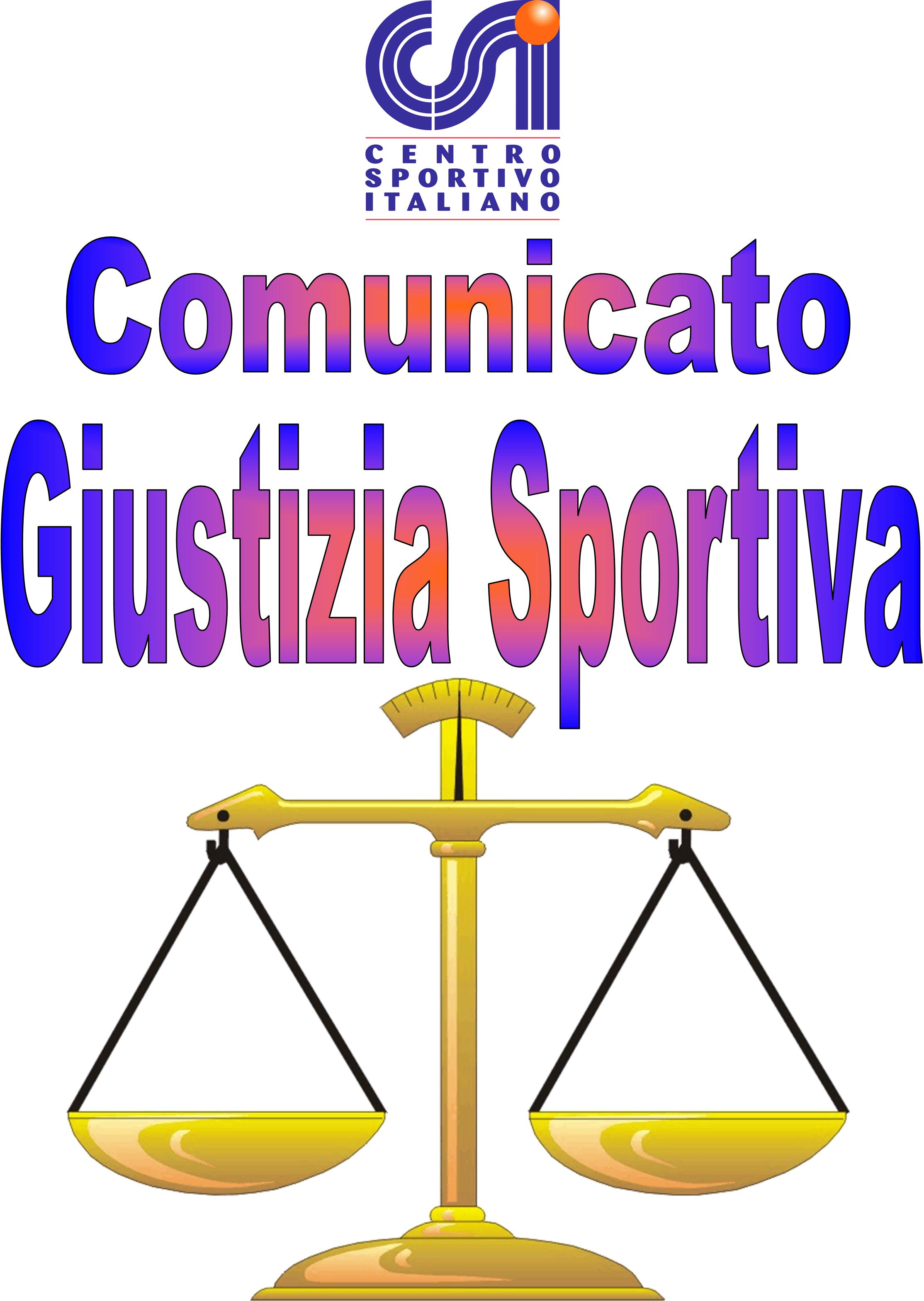 021Afr(Per Diffida).                          Comunicato Ufficiale nr. 14   DATA 19 – 12- 2022                                     Calcio a 5 Terni LeagueRISULTATI CALCIO A 5PROVVEDIMENTI DISCIPLINARI CALCIO A 5 CARTELLINO AZZURRONominativo:                                                                                                    SocietàGIOCATORI AMMONITINominativo:                                                                                                      SocietàAlessandro Magnani                                                                                     SS Giuseppe e MarcoEmanuele Masci                                                                                            Seleccion AlbicelesteElvis Preci                                                                                                     PanzathinaikosRoberto Cameroto                                                                                         StroncamoliAndres Batini                                                                                                 Terni BoysFrancesco Cardinelli                                                                                       Terni BoysNicolò Barbarossa                                                                                           Mo Te PungoRoberto Benizzi                                                                                              AjaxKemalFederico Cacace                                                                                              AjaxKemalMarco Sini                                                                                                      La Dolce VitaAlessio Scatena                                                                                               Galacticos Tommaso Ciaccasassi                                                                                    Buco BarMatteo Bizzarri                                                                                              White DevilsThomas Donati                                                                                              White DevilsMatteo Saltimbanco                                                                                       White DevilsGIOCATORI ESPULSINominativo:                                 turni di squalifica                                             Società  Comunicato Ufficiale nr. 14 DATA 19 – 12- 2022                                        Calcio a 7 Terni LeagueRISULTATI CALCIO A 7PROVVEDIMENTI DISCIPLINARI CALCIO A 7 CARTELLINO AZZURRONominativo:                                                                                                    SocietàGIOCATORI AMMONITINominativo:                                                                                                      SocietàFrancesco Bravi                                                                                        DesaparecidosLeonardo Francesconi                                                                               DesaparecidosFabrizio Tabuani                                                                                      PostaccioMichael Rizzi                                                                                            StortenhamAntonio Magelli                                                                                        StortenhamEmiliano Mirdita                                                                                       StortenhamStefano Zucchi                                                                                          StortenhamGabriele Frosoni                                                                                      StortenhamDaniele Leonardi                                                                                      StortenhamMattia Romani                                                                                          Green serviceLorenzo Di Giuli                                                                                        Torre Orsina C.A.Kevin Satolli                                                                                              SambucetoleJacopo Rizzo                                                                                            CampettoLeonardo Manciucca                                                                                  HellEaglesGiovanni Rossi                                                                                           Soccorso AlpinoAlessio Bartoli                                                                                           Ferentill Saint GermainGIOCATORI ESPULSINominativo:                                 turni di squalifica                                        SocietàDomingo Bassetti                                       1                                              Stortenham(Comportamento protestatorio).Antonio Davide Bortone                             3                                              Postaccio(Tentate vie di fatto nei confronti di altro tesserato).Michael Rizzi                                             3                                              Stortenham(Tentate vie di fatto nei confronti di altro tesserato).Kevin Satolli                                              1                                                    Campetto(per diffida).                                                                                                                            Il Giudice sportivo170A La Dolce Vita – Galacticos 2 – 5  V.P.D.171A Pet Store Cpnad – White Devils 7 – 7  V.P.D.172C Mo Te Pungo – AjaxKemal 7 – 4  V.P.D.173A Napoli Club Terni – Buco Bar 8 – 6  V.P.D.174C AS Maroso – Mo Te Pungo 4 – 10 175C Leicesterni City – America Reds 10 – 2 176C Bar Della Porta – Terni Boys 5 – 5  V.P.D.177B SS Giuseppe e Marco – Sporting Garra 5 – 8  V.P.D.178C Panzathinaikos – Stroncamoli 5 – 3  V.P.D.179C New Team – AS Maroso 3 – 8 180A New Terni UTD – S.G.Bosco 3 – 10 181B Real Palace – Seleccion Albiceleste 6 – 3  V.P.D.182C Conad Arca Futsal – Aquila UTD 2 – 6 183B Oro & Argenti – ASD Castrum 1 – 5 189PU Ferentill Saint Germain – Pro Diletta 1991 8 – 1 V.P.D.V.P.D.190PU FC HellEagles – Soccorso Alpino 3 – 6 V.P.D.V.P.D.191A Leicesterni City – Edil Iama CSV 6 – 6 192A Red Devils – Desaparecidos 4 – 8 V.P.D.V.P.D.193PU Pes UTD – Long Island 4 – 3 194PU Postaccio Pirates – Stortenham 5 – 3 V.P.D.V.P.D.195A La Dolce Vita – FC Pro Secco 5 – 1 196A Green Service – Torre Orsina C.A. 4 – 8 V.P.D.V.P.D.197A Sambucetole – Campetto 1 – 4 V.P.D.V.P.D.198A The Muru T.S. – Astoria 2 – 10  V.P.D. V.P.D.